Конспект «День Здоровья с доктором Айболит»Описание материала: Предлагаю познакомиться вам с работой "Дня Здоровья" для младших групп. Данный материал полезен для воспитателей, учителей физической культуры в ДОУ, классным руководителям школ.
Цель: Привлечение детей к здоровому образу жизни.
Задачи: 1.Развивать двигательные умения и навыки.
2. Развивать физические качества.
3. Воспитывать дружеское отношение друг к другу.
4.Развивать выдержку и внимание.
5.Повышать интерес к физической культуре и спорту.
6.Воспитывать решительность и организованность. 
Оборудование:
Яблоки для угощения;
Витаминки – аскорбинки;
Маленькие цветные мячики(красного и зеленого цвета)
2 Корзины для мячей(красного и зеленого цвета)
Овощи и фрукты
Расческа, зеркальце, мыло, щетка зубная, паста, заколки и т. д.
Обручи большие и маленькие
Музыка по сценарию
Доктор Айболит: Здравствуйте, друзья, вы узнали меня?!
Я добрый доктор Айболит!
Сегодня день …,
Немножко необычный,
И настроенье и здоровье
У всех ребят….. (отличное)
- Ребята, а вы знаете, какой сегодня день? 
(ответы ) 
Доктор Айболит: Сегодня 7 апреля – Всемирный День Здоровья! А ты хочешь быть здоровым? 
А сейчас я проведу осмотр и узнаю, здоров ли ты?
Попрошу я тебя встать и упражнения выполнять!
Дыши!
Не дыши!
Наклонись!
Потянись,
Встань прямо,
Улыбнитесь!
Что ж, осмотром я доволен,
Ты конечно же не болен(не больна).
Разрешаю идти в группу и играть!
ХОД МЕРОПРИЯТИЯ в группе
Воспитатель: Здравствуйте детишки!
Девчонки и мальчишки!
Приветствуем гостей,
Пришедших к нам на день здоровья. 
Здравствуй, утро прекрасное! 
Здравствуй, мир вокруг! 
Здравствуй, добрый друг! 
Давайте за руки возьмемся, 
И друг другу улыбнемся!
От улыбки нашей солнышко проснется, 
Солнышко проснется, детям улыбнется!
Друг с дружкой мы обнимемся,
И на места присядем.
Всемирный День здоровья объявляю открытым!!!
Входит Доктор Айболит: Как это день здоровья и без Айболита!!! Нет так дело не пойдет, я обязательно должен присутствовать. Вот теперь продолжайте
Воспитатель: Ребята, вы, наверное, уже заметили, что день у нас сегодня не совсем обычный. С утра вместо воспитателя вас доктор встречает, здоровье он вам обещает, и витаминами угощает.
Сегодня Всемирный День Здоровья? А как вы думаете, что это такое?
Ответы.
Воспитатель: Ребята, предлагаю вам послушать мои вопросики и дать на них ответы, если вы считаете, что ответ правильный – говорите «да – да – да», а если неправильно «нет – нет – нет!»
- Зубки вы сегодня расческой причесали?(нет – нет –нет) (в дверь заглядывает девочка чумазая и говорит «да – да – да»)
- Девочки косички заплетали?(да – да – да)(из – за двери «нет – нет – нет»)
- Глазки водичкой умыли?(да – да – да)(из – за двери нет – нет – нет)
Воспитатель: Кто это нам мешает и дает неправильные ответы.
В группу заходит Девочка Чумазая.
Девочка Чумазая: Это я. 
Я не люблю умываться, 
И зарядкой заниматься, 
Косы я не заплетаю, 
И глаза не умываю.
Доктор Айболит: Вот это плохо, давай мы тебя приучим любить спорт. Ты согласна?
Девочка Чумазая: Ответ.
Аленка: Спорт приходит в каждый дом,
Даже в тот, где мы живем.
Спортом ты скорей займись,
Будь здоровым на всю жизнь.
Диана Б.: Мы зарядкой заниматься,
Начинаем по утрам.
Чтобы реже обращаться,
За советом к докторам.
Воспитатель: Чтоб расти нам сильными,
Ловкими и смелыми.
Ежедневно по утрам,
Мы зарядку делаем.
На зарядку выходите,
Приготовились, начнем. 
На экран все посмотрите,
И движенья повторите.
Зарядка закончилась.
Девочка Чумазая: Ой, ой, ой… какие вы все хорошенькие, чистенькие, здоровенькие…
Айболит: Да, детишки молодцы, соблюдают правила гигиены. А ты им весь праздник испортила? Ребята, научите и покажите девочке чумазой, как вы занимаетесь физкультурой. 
Воспитатель: Для начала: Через туннель все проползем,
И занятие начнем.
Сначала проползают детишки, 
А последней проползает девочка чумазая.
Воспитатель: Чтоб расти и закаляться, 
Нужно спортом заниматься!
Мы в кружок все встаем,
Друг за другом пойдем.
А теперь шаг убыстряем,
И бежать мы начинаем.
Бег тихонько прекращаем,
Шагом дружно мы шагаем.
Змейкой дружно мы пойдем,
На полянке отдохнем.(присаживаемся на корточки отдыхаем)
Воспитатель: Ребята вам нужно разделиться на две команды, девочки и мальчики. Перед вами на полу разбросаны маленькие мячики, девочки собирают в красную корзинку красные мячики, мальчики собирают в зеленую корзинку зеленые мячики. Играть аккуратно, не толкаясь и брать нужно только по одному мячику.
Девочка Чумазая: Можно и мне с вами поиграть? Вдруг мне понравится!
Воспитатель: Конечно, ты играешь с девочками, ну а Айболита мы приглашаем в команду мальчиков.
Ну что начнем и мячики все соберем.Воспитатель: Молодцы. Второе задание: на столе лежит много разных предметов, стол находится в другой части группы, девочки должны отобрать предметы, которые нужны для того, чтобы привести голову в порядок (а точнее причесаться, заплести косы и т. д.), а мальчики предметы, которые нам понадобятся, когда мы умываемся. А здесь задание с препятствием. Вам нужно пробраться через препятствие (препятствие это обруч), на каждую команду нужен один большой обруч и один маленький, в команде девочек обручен подержит чумазая и гость, в команде мальчиков Айболит и гость. Сначала пролезаем в большой обруч, затем проходим через обруч поменьше, берем один предмет со стола и возвращаемся обратно, проходя также через обручи. Затем идет другой ребенок. И так все по очереди.
Воспитатель: давайте проверять.
Айболит: Можно и я предложу вам один небольшой конкурс. Следующий наш конкурс называется «Разбери овощи и фрукты». 
Ведь, чтобы здоровыми быть,
Надо фрукты, овощи любить.
В них и польза, и витамины.
Также разделились на команды, девочки в свою корзинку собирают фрукты, а мальчики овощи. Участники команд по одному подбегают к столу, на котором лежат овощи и фрукты, мальчики берут по одному овощу, девочки по одному фрукту и возвращаются к команде). Но здесь еще на пути будут препятствия – кочки, вам нужно через них пройти. На полу разложены кубики, нужно перепрыгнуть через кубик и постараться его не сбить и так продвигаться к столу.
Раз, два, три игру начни.
Девочка Чумазая: Какие вы молодцы, и я у вас многому научилась, многое поняла, теперь я обязательно буду умываться, и чисто одеваться, и с физкультурою дружить. Но мне пора с вами прощаться, и бежать срочно умываться.
Воспитатель: Мы очень рады, что мы помогли тебе и теперь ты будешь не девочка Чумазая, а мы тебя теперь будем называть «Витаминка – аскорбинка», Ты согласна?
Девочка Чумазая: А у меня как раз для вас сюрприз приготовлен – 
Это витаминки – аскорбинки,
Их я вам оставляю, а сама убегаю.
Айболит: И я пришел к вам не с пустыми руками, а принес вам фрукты – полезные продукты.
Воспитатель: Наше небольшое мероприятие подошло к концу. Надеюсь, вам все понравилось. Предлагаю всем и детям, и гостям выйти в центр группы и выполнить движения под веселую музыку.
Включаем песню: «Буги – вуги…»
Воспитатель: всем огромное спасибо. 
Наше занятие подошло к концу, 
Гостей мы провожаем, 
А детишек руки мыть отправляем.
А сейчас быстренько ручки мыть,
За стол садиться,
И витаминами подкрепиться.
Детям раздаем яблоки и витаминки.
А в течение дня, наш день здоровья мы будем продолжать, у нас впереди еще «Загадки с грядки», «Определи овощ и фрукт на вкус», много игр, просмотр мультфильмов и т. д.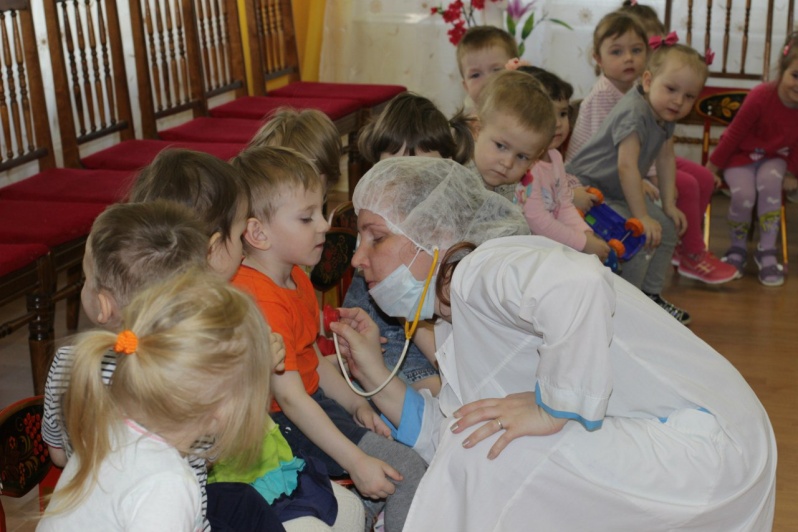 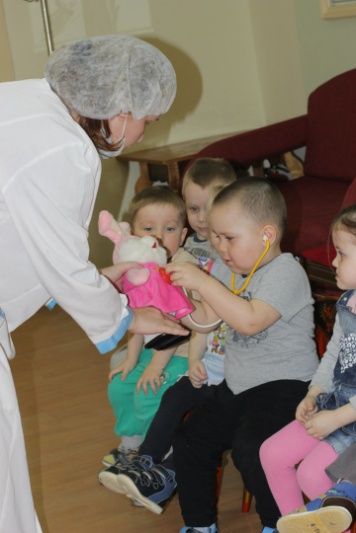 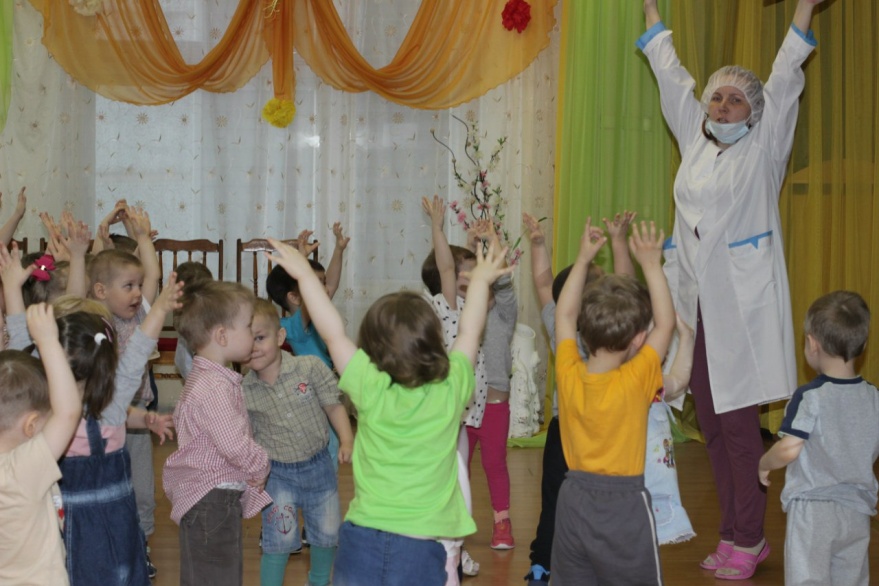 